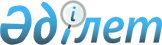 "2014 - 2016 жылдарға арналған аудандық бюджет туралы" Жуалы аудандық мәслихатының 2013 жылғы 26 желтоқсандағы № 24-3 шешіміне өзгерістер енгізу туралы
					
			Күшін жойған
			
			
		
					Жамбыл облысы Жуалы аудандық мәслихатының 2014 жылғы 13 қазандағы № 36-2 шешімі. Жамбыл облысы Әділет департаментінде 2014 жылғы 20 қазанда № 2350 болып тіркелді. Күші жойылды - Жамбыл облысы Жуалы аудандық мәслихатының 2015 жылғы 1 шілдедегі № 44-6 шешімімен      Ескерту. Жамбыл облысы Жуалы аудандық мәслихатының 01.07.2015 № 44-6 шешімімен.

      РҚАО-ның ескертпесі.
Құжаттың мәтінінде түпнұсқаның пунктуациясы мен орфографиясы сақталған.

      Қазақстан Республикасының 2008 жылғы 4 желтоқсандағы Бюджет кодексінің 109 бабына және "Қазақстан Республикасындағы жергілікті мемлекеттік басқару және өзін-өзі басқару туралы" 2001 жылғы 23 қаңтардағы Қазақстан Республикасы Заңының 6 бабына сәйкес Жуалы аудандық мәслихат ШЕШІМ ҚАБЫЛДАДЫ: 

      1.  "2014-2016 жылдарға арналған аудандық бюджет туралы" Жуалы аудандық мәслихаттың 2013 жылғы 26 желтоқсандағы № 24-3 (нормативтік құқықтық актілерді мемлекеттік тіркеу тізілімінде № 2096 болып тіркелген, 2014 жылдың 8 қаңтарында № 2-3-4 аудандық "Жаңа өмір"-"Новая жизнь" газетінде жарияланған) шешіміне келесі өзгерістер енгізілсін: 

      1 тармақта:

      1) тармақшада:

      "6 443 756" деген сандар "6 444 756" деген сандармен ауыстырылсын;

      "782 256" деген сандар "778 790" деген сандармен ауыстырылсын;

      "53 736" деген сандар "53 662" деген сандармен ауыстырылсын;

      "6 043" деген сандар "10 583" деген сандармен ауыстырылсын; 

      2) тармақшада: 

      "6 471 290" деген сандар "6 472 290" деген сандармен ауыстырылсын; 

      7) тармақшада: 

      "8 000" деген сандар "5 407" деген сандармен ауыстырылсын;

      Аталған шешімнің 1 және 5 қосымшалары осы шешімнің 1 және 2 қосымшаларына сәйкес жаңа редакцияда мазмұндалсын. 

      2.  Осы шешімнің орындалуына бақылау және интернет – ресурстарында жариялауды аудандық мәслихаттың әкімшілік аумақтық құрылым, аумақты әлеуметтік экономикалық дамыту, бюджет және жергілікті салықтар мәселелері, адамдардың құқығын қорғау жөніндегі тұрақты комиссиясына жүктелсін. 

      3.  Осы шешім әділет органдарында мемлекеттік тіркеуден өткен күннен бастап күшіне енеді және 2014 жылдың 1 қаңтарынан қолданысқа енгізіледі.

 2014 жылға арналған аудандық бюджет 2014 жылға әр бір ауылдық округтер бойынша бюджеттік бағдарламалар            мың теңге


					© 2012. Қазақстан Республикасы Әділет министрлігінің «Қазақстан Республикасының Заңнама және құқықтық ақпарат институты» ШЖҚ РМК
				
      Аудандық мәслихат 

Аудандықмәслихаттың

      сессиясының төрағасы 

хатшысы

      Н. Тыныбеков 

Е. Тлеубеков
Жуалы аудандық мәслихатының
2014 жылғы 13 қазандағы
№ 36-2 шешіміне 1 қосымшаЖуалы аудандық мәслихатының
2013 жылғы 26 желтоқсандағы
№ 24-3 шешіміне 1 қосымшаСанаты

Санаты

Санаты

Атауы

Сомасы (мың теңге)

Сыныбы

Сыныбы

Атауы

Сомасы (мың теңге)

Ішкі сыныбы

Ішкі сыныбы

Сомасы (мың теңге)

1

2

3

4

5

І.КІРІСТЕР

6 444 756

1

Салықтық түсімдер

778 790

01

Табыс салығы

187 115

2

Жеке табыс салығы

187 115

03

Әлеуметтік салық

130 143

1

Әлеуметтік салық

130 143

04

Меншікке салынатын салықтар

444 647

1

Мүлікке салынатын салықтар

405 360

3

Жер салығы

4 766

4

Көлік құралдарына салынатын салық

31 945

5

Біріңғай жер салығы

2 576

05

Тауарларға, жұмыстарға және қызметтерге салынатын iшкi салықтар

8 530

2

Акциздер

2 035

3

Табиғи және басқада ресурстарды пайдаланғаны үшiн түсетiн түсiмдер

927

4

Кәсіпкерлік және кәсіби қызметті жүргізгені үшін алынатын алымдар

5 568

07

Басқа да салықтар

142

1

Басқа да салықтар

142

08

Заңдық мәнді іс-әрекеттерді жасағаны және (немесе) оған уәкілеттігі бар мемлекеттік органдар немесе лауазымды адамдар құжаттар бергені үшін алынатын міндетті төлемдер

8 213

1

Мемлекеттік баж

8 213

2

Салықтық емес түсімдер

53 662

01

Мемлекеттік меншіктен түсетін кірістер

872

1

Мемлекеттік кәсіпорындардың таза кірісі бөлігіндегі түсімдер

30

5

Мемлекет меншігіндегі мүлікті жалға беруден түсетін кірістер

821

9

Мемлекет меншігінен түсетін басқа да кірістер

21

02

Мемлекеттік бюджеттен қаржыландырылатын мемлекеттік мекемелердің тауарларды (жұмыстарды , қызметтерді) өткізуінен түсетін түсімдер

82

1

Мемлекеттік бюджеттен қаржыландырылатын мемлекеттік мекемелердің тауарларды (жұмыстарды, қызметтерді) өткізуінен түсетін түсімдер

82

04

Мемлекеттік бюджеттен қаржыландырылатын, сондай-ақ Қазақстан Республикасы Ұлттық Банкінің бюджетінен (шығыстар сметасынан) ұсталатын және қаржыландырылатын мемлекеттік мекемелер салатын айыппұлдар, өсімпұлдар, санкциялар, өндіріп алулар

26

1

Мұнай секторы ұйымдарынан түсетін түсімдерді қоспағанда, мемлекеттік бюджеттен қаржыландырылатын, сондай-ақ Қазақстан Республикасы Ұлттық Банкінің бюджетінен (шығыстар сметасынан) ұсталатын және қаржыландырылатын мемлекеттік мекемелер салатын айыппұлдар, өсімпұлдар, санкциялар, өндіріп алулар

26

06

Басқа да салықтық емес түсiмдер

52 682

1

Басқа да салықтық емес түсiмдер

52 682

3

Негізгі капиталды сатудан түсетін түсімдер

10 583

1

Мемлекеттік мекемелерге бекітілген мемлекеттік мүлікті сату

857

1

Мемлекеттік мекемелерге бекітілген мемлекеттік мүлікті сату

857

03

Жерді және материалдық емес активтерді сату

9 726

1

Жерді сату

7 850 

2

Материалдық емес активтерді сату

1 876

4

Трансферттердің түсімдері

5 601 721

02

Мемлекеттiк басқарудың жоғары тұрған органдарынан түсетiн трансферттер

5 601 721

2

Облыстық бюджеттен түсетiн трансферттер

5 601 721

Функционалдық топ

Функционалдық топ

Функционалдық топ

Функционалдық топ

Сомасы (мың теңге) 

Бюджеттік бағдарламалардың әкімшісі

Бюджеттік бағдарламалардың әкімшісі

Бюджеттік бағдарламалардың әкімшісі

Сомасы (мың теңге) 

Бағдарлама

Бағдарлама

Сомасы (мың теңге) 

Атауы

Сомасы (мың теңге) 

1

2

2

2

3

II. ШЫҒЫНДАР

6472290

01

Жалпы сипаттағы мемлекеттiк қызметтер

327253

112

Аудан (облыстық маңызы бар қала) мәслихатының аппараты

14940

001

Аудан (облыстық маңызы бар қала) мәслихатының қызметін қамтамасыз ету жөніндегі қызметтер

14650

003

Мемлекеттік органның күрделі шығыстары

290

122

Аудан (облыстық маңызы бар қала) әкімінің аппараты

80896

001

Аудан (облыстық маңызы бар қала) әкімінің қызметін қамтамасыз ету жөніндегі қызметтер

75632

003

Мемлекеттік органның күрделі шығыстары

5264

123

Қаладағы аудан, аудандық маңызы бар қала, кент, ауыл, ауылдық округ әкімінің аппараты

199138

001

Қаладағы аудан, аудандық маңызы бар қала, кент, ауыл, ауылдық округ әкімінің қызметін қамтамасыз ету жөніндегі қызметтер

194738

022

Мемлекеттік органның күрделі шығыстары

4400

452

Ауданның (облыстық маңызы бар қаланың) қаржы бөлімі

18820

001

Ауданның (облыстық маңызы бар қаланың) бюджетін орындау және ауданның (облыстық маңызы бар қаланың) коммуналдық меншігін басқару саласындағы мемлекеттік саясатты іске асыру жөніндегі қызметтер

16751

003

Салық салу мақсатында мүлікті бағалауды жүргізу

1325

010

Жекешелендіру, коммуналдық меншікті басқару, жекешелендіруден кейінгі қызмет және осыған байланысты дауларды реттеу

284

011

Коммуналдық меншікке түскен мүлікті есепке алу, сақтау, бағалау және сату

180

018

Мемлекеттік органның күрделі шығыстары

280

453

Ауданның (облыстық маңызы бар қаланың) экономика және бюджеттік жоспарлау бөлімі

13459

001

Экономикалық саясатты, мемлекеттік жоспарлау жүйесін қалыптастыру және дамыту және ауданды (облыстық маңызы бар қаланы) басқару саласындағы мемлекеттік саясатты іске асыру жөніндегі қызметтер

13179

004

Мемлекеттік органның күрделі шығыстары

280

02

Қорғаныс

3302

122

Аудан (облыстық маңызы бар қала) әкімінің аппараты

3302

005

Жалпыға бірдей әскери міндетті атқару шеңберіндегі іс-шаралар

3302

03

Қоғамдық тәртіп, қауіпсіздік, құқықтық, сот, қылмыстық-атқару қызметі

1255

458

Ауданның (облыстық маңызы бар қаланың) тұрғын үй-коммуналдық шаруашылығы, жолаушылар көлігі және автомобиль жолдары бөлімі

1255

021

Елді мекендерде жол жүрісі қауіпсіздігін қамтамасыз ету

1255

04

Бiлiм беру

4640088

464

Ауданның (облыстық маңызы бар қаланың) білім бөлімі

568956

009

Мектепке дейінгі тәрбие ұйымдарының қызметін қамтамасыз ету

372529

040

Мектепке дейінгі білім беру ұйымдарында мемлекеттік білім беру тапсырысын іске асыруға

196427

464

Ауданның (облыстық маңызы бар қаланың) білім бөлімі 

3143697

003

Жалпы білім беру

3015883

006

Балаларға қосымша білім беру

127814

466

Ауданның (облыстық маңызы бар қаланың) сәулет, қала құрылысы және құрылыс бөлімі

801214

037

Білім беру объектілерін салу және реконструкциялау

801214

464

Ауданның (облыстық маңызы бар қаланың) білім бөлімі

126221

001

Жергіліктті деңгейде білім беру саласындағы мемлекеттік саясатты іске асыру жөніндегі қызметтер

12645

005

Ауданның (облыстық маңызы бар қаланың) мемлекеттік білім беру мекемелер үшін оқулықтар мен оқу-әдiстемелiк кешендерді сатып алу және жеткізу

32221

007

Аудандық (қалалалық) ауқымдағы мектеп олимпиадаларын және мектептен тыс іс-шараларды өткiзу

200

015

Жетім баланы (жетім балаларды) және ата-аналарының қамқорынсыз қалған баланы (балаларды) күтіп-ұстауға асыраушыларына ай сайынғы ақшалай қаражат төлемдері

11591

067

Ведомстволық бағыныстағы мемлекеттік мекемелерінің және ұйымдарының күрделі шығыстары

69564

06

Әлеуметтiк көмек және әлеуметтiк қамсыздандыру

310172

451

Ауданның (облыстық маңызы бар қаланың) жұмыспен қамту және әлеуметтік бағдарламалар бөлімі

221082

002

Жұмыспен қамту бағдарламасы

38034

004

Ауылдық жерлерде тұратын денсаулық сақтау, білім беру, әлеуметтік қамтамасыз ету, мәдениет, спорт және ветеринар мамандарына отын сатып алуға Қазақстан Республикасының заңнамасына сәйкес әлеуметтік көмек көрсету

6722

005

Мемлекеттік атаулы әлеуметтік көмек

21950

006 

Тұрғын үй көмегі

2804

007

Жергілікті өкілетті органдардың шешімі бойынша мұқтаж азаматтардың жекелеген топтарына әлеуметтік көмек

18805

010

Үйден тәрбиеленіп оқытылатын мүгедек балаларды материалдық қамтамасыз ету

4220

014

Мұқтаж азаматтарға үйде әлеуметтік көмек көрсету

17401

016

18 жасқа дейінгі балаларға мемлекеттік жәрдемақылар

98000

017

Мүгедектерді оңалту жеке бағдарламасына сәйкес, мұқтаж мүгедектерді міндетті гигиеналық құралдармен және ымдау тілі мамандарының қызмет көрсетуін, жеке көмекшілермен қамтамасыз ету

10648

023

Жұмыспен қамту орталықтарының қызметін қамтамасыз ету

2498

451

Ауданның (облыстық маңызы бар қаланың) жұмыспен қамту және әлеуметтік бағдарламалар бөлімі

88075

001

Жергілікті деңгейде халық үшін әлеуметтік бағдарламаларды жұмыспен қамтуды қамтамасыз етуді іске асыру саласындағы мемлекеттік саясатты іске асыру жөніндегі қызметтер

22950

011

Жәрдемақыларды және басқа да әлеуметтік төлемдерді есептеу, төлеу мен жеткізу бойынша қызметтерге ақы төлеу

1179

021

Мемлекеттік органның күрделі шығыстары

390

025

Өрлеу жобасы бойынша келісілген қаржылай көмекті енгізу

63556

458

Ауданның (облыстық маңызы бар қаланың) тұрғын үй-коммуналдық шаруашылығы, жолаушылар көлігі және автомобиль жолдары бөлімі

1015

050

Мүгедектердің құқықтарын қамтамасыз ету және өмір сүру сапасын жақсарту жөніндегі іс-шаралар жоспарын іске асыру

1015

07

Тұрғын үй-коммуналдық шаруашылық

473192

458

Ауданның (облыстық маңызы бар қаланың) тұрғын үй-коммуналдық шаруашылығы, жолаушылар көлігі және автомобиль жолдары бөлімі

1000

003

Мемлекеттік тұрғын үй қорының сақтаулуын ұйымдастыру

1000

466

Ауданның (облыстық маңызы бар қаланың) сәулет, қала құрылысы және құрылыс бөлімі

2222

074

Жұмыспен қамту 2020 жол картасының екінші бағыты шеңберінде жетіспейтін инженерлік-коммуникациялық инфрақұрылымды дамыту мен жайластыруға

2222

455

Ауданның (облыстық маңызы бар қаланың) мәдениет және тілдерді дамыту бөлімі

3495

024

Жұмыспен қамту 2020 бағдарламасы бойынша ауылдық елді мекендерді дамыту шеңберінде объектілерді жөндеу

3495

464

Ауданның (облыстық маңызы бар қаланың) білім бөлімі

27538

026

Жұмыспен қамту 2020 жол картасы бойынша қалаларды және ауылдық елді мекендерді дамыту шеңберінде объектілерді жөндеу

27538

123

Қаладағы аудан, аудандық маңызы бар қала, кент, ауыл, ауылдық округ әкімінің аппараты

1089

014

Елді мекендерді сумен жабдықтауды ұйымдастыру

1089

458

Ауданның (облыстық маңызы бар қаланың) тұрғын үй-коммуналдық шаруашылығы, жолаушылар көлігі және автомобиль жолдары бөлімі

57883

012

Сумен жабдықтау және су бұру жүйесінің жұмыс істеуі

50333

026

Ауданның (облыстық маңызы бар қаланың) коммуналдық меншігіндегі жылу жүйелерін қолдануды ұйымдастыру

7550

466

Ауданның (облыстық маңызы бар қаланың) сәулет, қала құрылысы және құрылыс бөлімі

261448

058

Елді мекендерде сумен жабдықтау және су бұру жүйелерін дамыту

261448

123

Қаладағы аудан, аудандық маңызы бар қала, кент, ауыл, ауылдық округ әкімінің аппараты

15115

008

Елдi мекендердегі көшелердi жарықтандыру

3199

009

Елді мекендердің санитариясын қамтамасыз ету

5020

011

Елді мекендерді абаттандыру мен көгалдандыру

6896

458

Ауданның (облыстық маңызы бар қаланың) тұрғын үй-коммуналдық шаруашылығы, жолаушылар көлігі және автомобиль жолдары бөлімі

103402

015

Елдi мекендердегі көшелердi жарықтандыру

19200

016

Елдi мекендердiң санитариясын қамтамасыз ету

14000

017

Жерлеу орындарын күтiп-ұстау және туысы жоқтарды жерлеу

200

018

Елдi мекендердi абаттандыру және көғалдандыру

70002

08

Мәдениет, спорт, туризм және ақпараттық кеңістiк

222073

455

Ауданның (облыстық маңызы бар қаланың) мәдениет және тілдерді дамыту бөлімі

86636

003

Мәдени-демалыс жұмысын қолдау

86636

466

Ауданның (облыстық маңызы бар қаланың) сәулет, қала құрылысы және құрылыс бөлімі

4465

011

Мәдениет объектілерін дамыту

4465

465

Ауданның (облыстық маңызы бар қаланың) Дене шынықтыру және спорт бөлімі

8170

005

Ұлттық және бұқаралық спорт түрлерін дамыту

700

006

Аудандық (облыстық маңызы бар қалалық) деңгейде спорттық жарыстар өткiзу

2450

007

Әртүрлi спорт түрлерi бойынша аудан (облыстық маңызы бар қала) құрама командаларының мүшелерiн дайындау және олардың облыстық спорт жарыстарына қатысуы

5020

455

Ауданның (облыстық маңызы бар қаланың) мәдениет және тілдерді дамыту бөлімі

48624

006

Аудандық (қалалық) кiтапханалардың жұмыс iстеуi

48211

007

Мемлекеттік тілді және Қазақстан халықтарының басқа да тілдерін дамыту

413

456

Ауданның (облыстық маңызы бар қаланың) ішкі саясат бөлімі

20250

002

Газеттер мен журналдар арқылы мемлекеттік ақпараттық саясат жүргізу жөніндегі қызметтер

20250

455

Ауданның (облыстық маңызы бар қаланың) мәдениет және тілдерді дамыту бөлімі

15824

001

Жергілікті деңгейде тілдерді және мәдениетті дамыту саласындағы мемлекеттік саясатты іске асыру жөніндегі қызметтер

6498

010

Мемлекеттік органның күрделі шығыстары

220

032

Ведомстволық бағыныстағы мемлекеттік мекемелерінің және ұйымдарының күрделі шығыстары

9106

456

Ауданның (облыстық маңызы бар қаланың) ішкі саясат бөлімі

31415

001

Жергілікті деңгейде аппарат, мемлекеттілікті нығайту және азаматтардың әлеуметтік сенімділігін қалыптастыру саласында мемлекеттік саясатты іске асыру жөніндегі қызметтер

8367

003

Жастар саясаты саласында іс-шараларды іске асыру

20558

006

Мемлекеттік органның күрделі шығыстары 

1950

032

Ведомстволық бағыныстағы мемлекеттік мекемелерінің және ұйымдарының күрделі шығыстары

540

465

Ауданның (облыстық маңызы бар қаланың) Дене шынықтыру және спорт бөлімі

6689

001

Жергілікті деңгейде дене шынықтыру және спорт саласындағы мемлекеттік саясатты іске асыру жөніндегі қызметтер

6389

004

Мемлекеттік органның күрделі шығыстары

300

10

Ауыл, су, орман, балық шаруашылығы, ерекше қорғалатын табиғи аумақтар, қоршаған ортаны және жануарлар дүниесін қорғау, жер қатынастары

161929

462

Ауданның (облыстық маңызы бар қаланың) ауыл шаруашылығы бөлімі

26434

001

Жергілікте деңгейде ауыл шаруашылығы саласындағы мемлекеттік саясатты іске асыру жөніндегі қызметтер

15842

006

Мемлекеттік органның күрделі шығыстары

2400

099

Мамандардың әлеуметтік көмек көрсетуі жөніндегі шараларды іске асыру

8192

473

Ауданның (облыстық маңызы бар қаланың) ветеринария бөлімі

16612

001

Жергілікті деңгейде ветеринария саласындағы мемлекеттік саясатты іске асыру жөніндегі қызметтер

9717

003

Мемлекеттік органның күрделі шығыстары

695

005

Мал көмінділерінің (биотермиялық шұңқырлардың) жұмыс істеуін қамтамасыз ету

900

006

Ауру жануарларды санитарлық союды ұйымдастыру

1800

007

Қаңғыбас иттер мен мысықтарды аулауды және жоюды ұйымдастыру

1500

009

Жануарлардың энзоотиялық аурулары бойынша ветеринариялық іс-шараларды жүргізу

2000

463

Ауданның (облыстық маңызы бар қаланың) жер қатынастары бөлімі

14660

001

Аудан (облыстық маңызы бар қала) аумағында жер қатынастарын реттеу саласындағы мемлекеттік саясатты іске асыру жөніндегі қызметтер

9720

003

Елдi мекендердi жер-шаруашылық орналастыру

1240

006

Аудандар, облыстық маңызы бар, аудандық маңызы бар қалалардың, ауылдық округтердiң , кенттердiң, ауылдардың шекарасын белгiлеу кезiнде жүргiзiлетiн жерге орналастыру

1750

007

Мемлекеттік органның күрделі шығыстары

1950

473

Ауданның (облыстық маңызы бар қаланың) ветеринария бөлімі

104223

011

Эпизоотияға қарсы іс-шаралар жүргізу

104223

11

Өнеркәсiп, сәулет, қала құрылысы және құрылыс қызметі

20044

466

Ауданның (облыстық маңызы бар қаланың) сәулет, қала құрылысы және құрылыс бөлімі

20044

001

Құрылыс, облыс қалаларының, аудандарының және елді мекендерінің сәулеттік бейнесін жақсарту саласындағы мемлекеттік саясатты іске асыру және ауданның (облыстық маңызы бар қаланың) аумағын оңтайлы және тиімді қала құрылыстық игеруді қамтамасыз ету жөніндегі қызметтер

8353

013

Аудан аумағында қала құрылысын дамытудың кешенді схемаларын, аудандық (облыстық) маңызы бар қалалардың, кенттердің және өзге де ауылдық елді мекендердің бас жоспарларын әзірлеу

9551

015

Мемлекеттік органның күрделі шығыстары

2140

12

Көлiк және коммуникация

236879

458

Ауданның (облыстық маңызы бар қаланың) тұрғын үй-коммуналдық шаруашылығы, жолаушылар көлігі және автомобиль жолдары бөлімі

236879

023

Автомобиль жолдарының жұмыс істеуін қамтамасыз ету

236879

13

Басқалар

75864

494

Ауданның (облыстық маңызы бар қаланың) кәсіпкерлік және өнеркәсіп бөлімі

4259

006

Кәсіпкерлік қызметті қолдау

4259

123

Қаладағы аудан, аудандық маңызы бар қала, кент, ауыл, ауылдық округ әкімінің аппараты

51647

040

"Өңірлерді дамыту" Бағдарламасы шеңберінде өңірлерді экономикалық дамытуға жәрдемдесу бойынша шараларды іске асыру

51647

452

Ауданның (облыстық маңызы бар қаланың) қаржы бөлімі

5407

012

Ауданның (облыстық маңызы бар қаланың) жергілікті атқарушы органының резерві

5407

458

Ауданның (облыстық маңызы бар қаланың) тұрғын үй-коммуналдық шаруашылығы, жолаушылар көлігі және автомобиль жолдары бөлімі

7484

001

Жергілікті деңгейде тұрғын үй-коммуналдық шаруашылығы, жолаушылар көлігі және автомобиль жолдары саласындағы мемлекеттік саясатты іске асыру жөніндегі қызметтер

7484

494

Ауданның (облыстық маңызы бар қаланың) кәсіпкерлік және өнеркәсіп бөлімі

7067

001

Жергілікті деңгейде кәсіпкерлік пен өнеркәсіпті дамыту саласындағы мемлекеттік саясатты іске асыру жөніндегі қызметтер

6617

003

Мемлекеттік органның күрделі шығыстары

220

032

Ведомстволық бағыныстағы мемлекеттік мекемелерінің және ұйымдарының күрделі шығыстары

230

15

Трансферттер

239

452

Ауданның (облыстық маңызы бар қаланың) қаржы бөлімі

239

006

Нысаналы пайдаланылмаған (толық пайдаланылмаған) трансферттерді қайтару

239

III. ТАЗА БЮДЖЕТТІК КРЕДИТ БЕРУ

47202

Бюджеттік кредиттер

55560

10

Ауыл, су, орман, балық шаруашылығы, ерекше қорғалатын табиғи аумақтар, қоршаған ортаны және жануарлар дүниесін қорғау, жер қатынастары

55560

462

Ауданның (облыстық маңызы бар қаланың) ауыл шаруашылығы бөлімі

55560

008

Мамандарды әлеуметтік қолдау шараларын іске асыруға берілетін бюджеттік кредиттер

55560

Санаты

Санаты

Санаты

Атауы

Сомасы (мың теңге)

Сыныбы

Сыныбы

Атауы

Сомасы (мың теңге)

Ішкі сыныбы

Ішкі сыныбы

Сомасы (мың теңге)

5

Бюджеттік кредиттерді өтеу

8358

01

Бюджеттік кредиттерді өтеу

8358

1

Мемлекеттік бюджеттен берілген бюджеттік кредиттерді өтеу

8358

Функционалдық топ

Функционалдық топ

Функционалдық топ

Функционалдық топ

Сомасы (мың теңге)

Бюджеттік бағдарламалардың әкімшісі

Бюджеттік бағдарламалардың әкімшісі

Бюджеттік бағдарламалардың әкімшісі

Сомасы (мың теңге)

Бағдарлама

Бағдарлама

Сомасы (мың теңге)

Атауы

Сомасы (мың теңге)

1

1

1

2

3

IV. ҚАРЖЫ АКТИВТЕРІМЕН ОПЕРАЦИЯЛАР БОЙЫНША САЛЬДО

0

Қаржы активтерді сатып алу

0

Мемлекеттік қаржы активтерін сатудан түсетін түсімдер

0

V. БЮДЖЕТ ТАПШЫЛЫҒЫ (ПРОФИЦИТЫ)

-74 736

VI. БЮДЖЕТ ТАПШЫЛЫҒЫН ҚАРЖЫЛАНДЫРУ (ПРОФИЦИТІН ПАЙДАЛАНУ)

74736

Санаты

Санаты

Санаты

Атауы

Сомасы (мың теңге)

Сыныбы

Сыныбы

Атауы

Сомасы (мың теңге)

Ішкі сыныбы

Ішкі сыныбы

Сомасы (мың теңге)

7

Қарыздар түсімі

55560

01

Мемлекеттік сыртқы қарыздар

55560

2

Қарыз алу келісім-шарттары

55560

Функционалдық топ

Функционалдық топ

Функционалдық топ

Функционалдық топ

Сомасы (мың теңге)

Бюджеттік бағдарламалардың әкімшісі

Бюджеттік бағдарламалардың әкімшісі

Бюджеттік бағдарламалардың әкімшісі

Сомасы (мың теңге)

Бағдарлама

Бағдарлама

Сомасы (мың теңге)

Атауы

Сомасы (мың теңге)

1

1

1

2

3

16

Қарыздарды өтеу

8358

452

Ауданның (облыстық маңызы бар қаланың) қаржы бөлімі

8358

008

Жергілікті атқарушы органның жоғары тұрған бюджет алдындағы борышын өтеу

8358

08

Бюджет қаражаттарының қолданылатын қалдықтары

27534

Жуалы аудандық мәслихатының
2014 жылғы 13 қазандағы
№ 36-2 шешіміне 2 қосымшаЖуалы аудандық мәслихатының
2013 жылғы 26 желтоқсандағы
№ 24-3 шешіміне 5 қосымшаҚаладағы аудан, аудандық маңызы бар қала, кент, ауыл, ауылдық округ әкімінің аппараты

Бағдарлама атауы

Бағдарлама атауы

Бағдарлама атауы

Бағдарлама атауы

Бағдарлама атауы

Бағдарлама атауы

Бағдарлама атауы

Қаладағы аудан, аудандық маңызы бар қала, кент, ауыл, ауылдық округ әкімінің аппараты

001. "Қаладағы аудан, аудандық маңызы бар қала, кент, ауыл, ауылдық округ әкімінің қызметін қамтамасыз ету жөніндегі қызметтер"

040. "Өңірлерді дамыту" Бағдарламасы шеңберінде өңірлерді экономикалық дамытуға жәрдемдесу бойынша шараларды іске асыру"

014. "Елді мекендерді сумен жабдықтауды ұйымдастыру"

009. "Елді мекендердің санитариясын қамтамасыз ету"

011. "Елді мекендерді аббаттандыру және көгалдандыру"

008. "Елдi мекендердегі көшелердi жарықтандыру"

022. "Мемлекеттік органның күрделі шығыстары"

"Жамбыл облысы Жуалы ауданы Б.Момышұлы ауылы әкімінің аппараты" коммуналдық мемлекеттік мекемесі

24880

12347

500

2330

200

"Жамбыл облысы Жуалы ауданы Ақсай ауылдық округі әкімінің аппараты" коммуналдық мемлекеттік мекемесі

12510

2791

78

280

430

300

150

"Жамбыл облысы Жуалы ауданы Ақтөбе ауылдық округі әкімінің аппараты" коммуналдық мемлекеттік мекемесі

11466

2505

480

280

300

150

"Жамбыл облысы Жуалы ауданы Боралдай ауылдық округі әкімінің аппараты" коммуналдық мемлекеттік мекемесі

12036

2205

560

280

300

"Жамбыл облысы Жуалы ауданы Нұрлыкент ауылдық округі әкімінің аппараты" коммуналдық мемлекеттік мекемесі

13075

4388

680

340

300

"Жамбыл облысы Жуалы ауданы Шақпақ ауылдық округі әкімінің аппараты" коммуналдық мемлекеттік мекемесі

12633

6796

280

558

300

"Жамбыл облысы Жуалы ауданы Қарасаз ауылдық округі әкімінің аппараты" коммуналдық мемлекеттік мекемесі

12964

3041

280

430

300

1950

"Жамбыл облысы Жуалы ауданы Қызыларық ауылдық округі әкімінің аппараты" коммуналдық мемлекеттік мекемесі

11465

2278

280

430

1950

"Жамбыл облысы Жуалы ауданы Жетітөбе ауылдық округі әкімінің аппараты" коммуналдық мемлекеттік мекемесі

11396

3027

280

280

300

"Жамбыл облысы Жуалы ауданы Көкбастау ауылдық округі әкімінің аппараты" коммуналдық мемлекеттік мекемесі

13095

2869

280

280

130

"Жамбыл облысы Жуалы ауданы Күреңбел ауылдық округі әкімінің аппараты" коммуналдық мемлекеттік мекемесі

12495

1983

550

280

280

"Жамбыл облысы Жуалы ауданы Қошқарата ауылдық округі әкімінің аппараты" коммуналдық мемлекеттік мекемесі

22735

1526

280

280

300

"Жамбыл облысы Жуалы ауданы Мыңбұлақ ауылдық округі әкімінің аппараты" коммуналдық мемлекеттік мекемесі

12371

4148

461

280

280

235

"Жамбыл облысы Жуалы ауданы Билікөл ауылдық округі әкімінің аппараты" коммуналдық мемлекеттік мекемесі

11617

1743

280

418

434

Барлығы

194738

51647

1089

5020

6896

3199

4400

